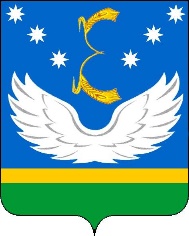 АДМИНИСТРАЦИЯ МУНИЦИПАЛЬНОГО ОБРАЗОВАНИЯ КРЫЛОВСКИЙ РАЙОНПОСТАНОВЛЕНИЕот __________                                                                     № ___________ст-ца КрыловскаяО выявлении правообладателя раннее учтенногообъекта недвижимости с кадастровым номером 23:14:0501002:1557В соответствии с Федеральным законом от 30 декабря 2020 года № 518-ФЗ «О внесении изменений в отдельные законодательные акты Российской Федерации», статьей 69.1 Федерального закона от 13 июля 2015 года № 218-ФЗ «О государственной регистрации недвижимости» п о с т а н о в л я ю:1. В отношении земельного участка с кадастровым номером 23:14:0501002:1557, расположенного по адресу: Крыловский район, станица Октябрьская, улица Трудовая, 146   в качестве правообладателя, владеющего данным объектом недвижимости на праве собственности, выявлен Неприков Николай Николаевич, _______ года рождения, ____, паспорт гражданина Российской Федерации серия ___ № _____, выдан ________________, СНИЛС ___________, ИНН ________, проживающий (зарегистрирован по месту жительства) _____________________.2. Право собственности Неприкова Николая Николаевича на указанный в пункте 1 настоящего постановления объект недвижимости подтверждается выпиской из похозяйственной книги о наличии у гражданина права на земельный участок № 169 от 18 декабря 2023 года.3. Отделу муниципального имущества администрации муниципального образования Крыловский район (Ивахненко) осуществить действия по внесению необходимых изменений в сведения Единого государственного реестра недвижимости.4. Контроль за выполнением настоящего постановления оставляю за собой.5. Настоящее постановление вступает в силу со дня его подписания.Глава муниципального образованияКрыловский район							            В.Г. Демиров